THEME 1 – EDEXCEL GCSE BUSINESS 9-1				THEME 1 COVERS:Five financial aims and objectives:And…. Five non-financial aims and objectives:Why do aims and objectives differ between businesses? Think about start-up small businesses to already established and larger businesses.Define the following key terms, giving 3 examples of each:Write down the formula for calculating:Label the break-even diagram below: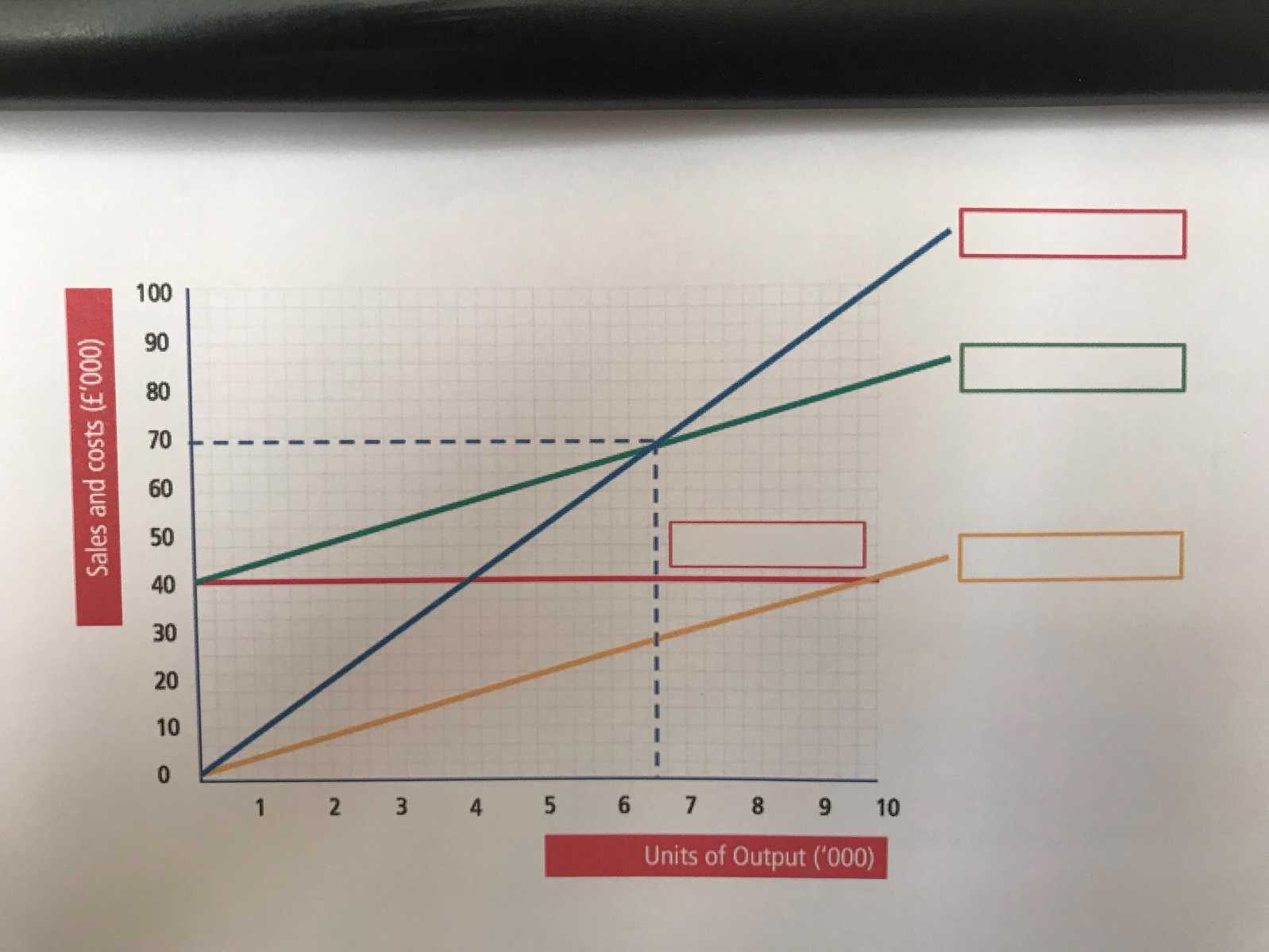 How changes in revenue can impact on break-even:How changes in costs can impact on break-even:Reasons why cash is important to a business:Write a definition for the following key terms:Write down the formula for calculating:Write down the definition of the following sources of finance and then identify one benefit and one drawback of each.Have a go at answering the following questions. You will need a calculator for this – remember you always need to show your workings! 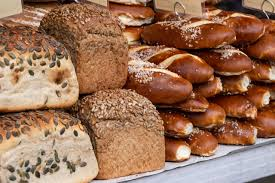 A bakery sells 150 bread rolls and 200 loaves of bread every day. The price of the bread rolls is 25p per roll and the price of the bread is £1.35 per loaf.Read the case study below and answer the questions in detail, using the information from the case study to help you.Read the following mini case study and answer the questions below: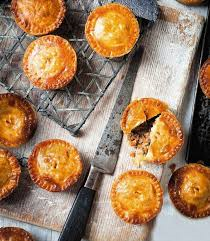 Ajay is starting a new business making savoury pies and needs to work out how many pies (units) he needs to sell in order to meet his break-even point. Ajay is planning to sell his pies at £1.25. The ingredients and packing for each pie costs 50p and his fixed costs are £1524 per month. After 6 months, Ajay’s business has grown and he is considering buying new equipment and employing additional staff. Before he does this, he needs to work out his margin of safety. The business has sold a total of 18,000 pies in its first 6 months. The business’s fixed and variable costs have remained the same as in the previous activity and so Ajay has kept the selling price per pie the same. INVESTIGATING SMALL BUSINESSTopic 1.1 Enterprise & Entrepreneurship1.4 Making the Business EffectiveTopic 1.2 Spotting a Business Opportunity1.5 Understanding External Influences on BusinessTopic 1.3 Putting a Business Idea into PracticeTOPIC 1.3 PUTTING A BUSINESS IDEA INTO PRACTICE1GIVE ME……12345123452DEFINE THE FOLLOWING…DEFINITIONEXAMPLESFIXED COSTS1.2.3.VARIABLE COSTS1.2.3.3WHAT’S THE FORMULA…?RevenueTotal CostsProfit/LossInterest (on loans)Break-even OutputMargin of Safety4LABEL THE DIAGRAM…5TELL ME…!6GIVE ME THREE…1237WHAT’S THE DIFFERENCE…?CASH INFLOWS AND CASH OUTFLOWSOPENING BALANCE AND CLOSING BALANCE8WHAT’S THE FORMULA…?Net Cash FlowOpening BalanceClosing Balance9THE BENEFITS & DRAWBACKS…DEFINITIONBENEFITDRAWBACKOverdraftTrade CreditPersonal SavingsVenture CapitalShare CapitalLoansRetained ProfitCrowdfunding10EXTENSION TASK…How much revenue is made for the bread rolls per day?What is the total revenue per day?What is the total revenue per week if the bakery works a 6-day week?11CASE STUDY TASK…CASE STUDY – Pompy’s CyclesPompy’s Cycles is a cycle shop in Somerset, founded by Grant Portsmouth in 1992. From the very beginning, the business’s aim was to be family run, supplying the local community and tourists in the area. The business stocks a variety of bicycles, cycling clothing and bicycle related equipment. Pompy’s is the local official dealer for a number of leading bicycle brands. It also advertises cycling events, cycle groups and routes around the local area.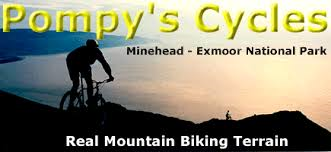 What do you think a business objective is?What do you think the business objectives of Pompy’s Cycles are?How might these objectives relate to the success of the business?Can you think of any other objectives that the business could adopt in order to meet its aim?12EXTENSION TASK 2…How many units would Ajay need to sell per month to meet his break-even point?Calculate Ajay’s margin of safety.